ФОТООТЧЕТ № 1ДЕНЬ ЗАЩИТЫ ДЕТЕЙ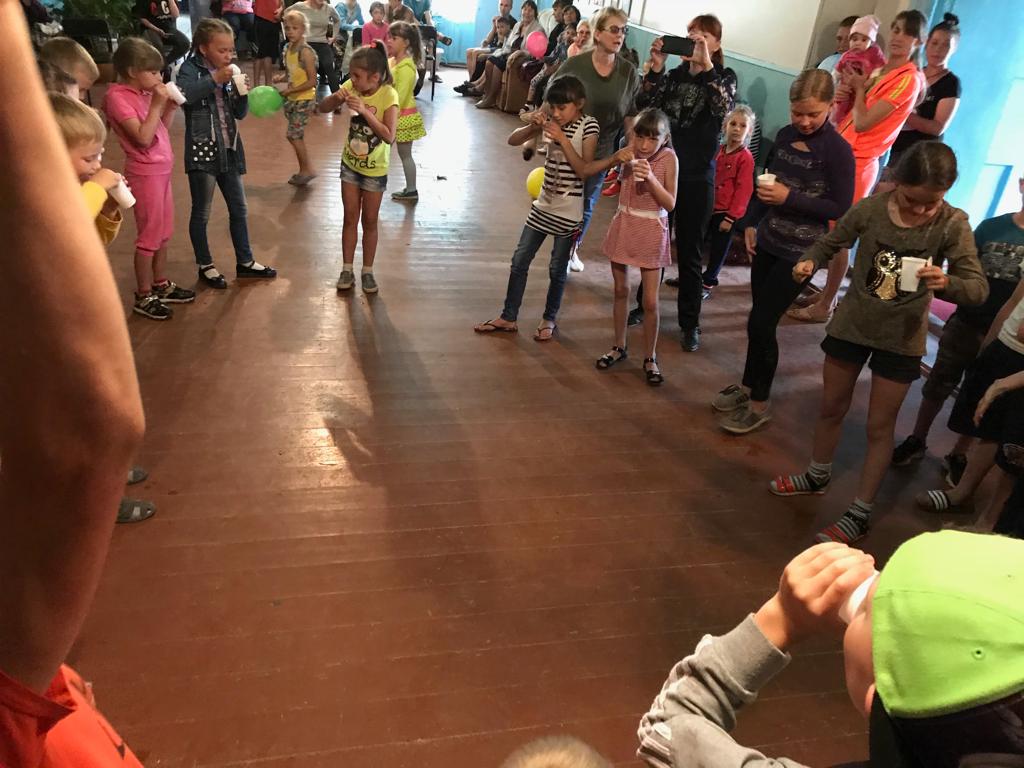 